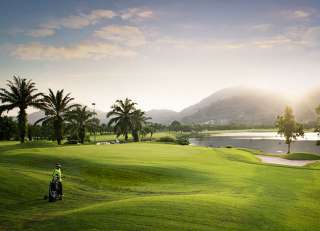 Golf Tour Package Itinerary for the Golf in Phuket HolidayThis golf tour package can be customized according to your preferences.Day 1 - Arrival Arrival at Phuket International Airport and transfer to hotel.Day 2 - Golf at Loch Palm Golf Club
Golf at Loch Palm Golf Club (a local long-time favorite for its unique, fun & fair design). 

Day 3 - Golf at Blue Canyon Country Club, Lakes Course
Golf at Blue Canyon Country Club, Lakes Course (excellent layout with the best finishing holes in Phuket). 

Day 4 - Free Free day at leisure.Day 5 - Golf at Laguna Phuket Golf Club
Golf at Laguna Phuket Golf Club (redesigned resort course, host of 2009 Thailand Open, is best manicured Phuket course). 

Day 6 - Golf at Red Mountain Golf Club
Golf at Red Mountain Golf Club (Phuket's most exciting course; dramatic scenery and great golf). 

Day 7 - Departure Transfer to Phuket International Airport for departure.Start Location : PhuketTour Length : 7 Days (Length can be adjusted)Price from : 28,700Inclusions :All accommodationsDaily breakfastAll green fees1 caddie per golfer at each golf courseAll airport & golf course transfersTransfers by private VIP high roof touring van or equivalentLocal knowledge, expertise, suggestions, and support throughout trip24/7 golf hotline staffed by knowledgeable personnelAll taxes and service chargesExclusions :International airfarePersonal items, drinks, and gratuitiesRecommended Hotels :3 Star Salathai Resort - Patong4 Star Amari Coral Beach Resort Phuket5 Star Centara Grand Beach Resort PhuketWe have a wide range of 3 - 5 star hotels available. To meet your preferences and budget please contact us for further informationExtra Info : Non-golfers welcome at special prices.